Извещениео запросе котировок цен № 096/ТВРЗ/2023Уважаемые господа!Акционерное общество «Вагонреммаш» (АО «ВРМ») в лице Тамбовского ВРЗ АО «ВРМ» (далее – Заказчик) сообщает о проведении запроса котировок цен №096/ТВРЗ/2023 с целью выбора организации на право заключения договора на выполнение работ по ремонту колесных пар тепловоза ТЭМ-1М №1600, находящегося на балансовом учете Тамбовского вагоноремонтного завода АО «ВРМ» в 2023 году.Котировочные заявки подаются в письменной форме в запечатанных конвертах до 17-00 часов московского времени «11» августа 2023 г. по адресу: 392009, г. Тамбов, пл. Мастерских, д. 1.Организатором запроса котировок цен является Тамбовский ВРЗ АО «ВРМ» (далее Организатор).  Организатором запроса котировок цен является Тамбовский ВРЗ АО «ВРМ» в лице энерго-механического отдела (далее Организатор).  Представитель Организатора, ответственный за проведение запроса котировок цен – Ланин Игорь Сергеевич, телефон/факс: (4752) 79-09-31 доб. 1-86, адрес электронной почты is.lanin@vagonremmash.ru.Извещение о проведении запроса котировок цен №096/ТВРЗ/2023 размещено на официальном сайте АО «ВРМ» www.vagonremmash.ru, (раздел «Тендеры»).Предметом запроса котировок цен является выполнение работ по по ремонту колесных пар тепловоза ТЭМ-1М №1600, находящегося на балансовом учете Тамбовского вагоноремонтного завода АО «ВРМ» в 2023 году.Начальная (максимальная) цена договора составляет 2 500 000 (два миллиона пятьсот) рублей 00 копеек, без учета НДС;3 000 000 (три миллиона) рублей 00 копеек, с учетом всех налогов, включая НДС.	В случае изменения налогового законодательства виды и ставки налогов будут применяться в соответствии с такими изменениями.Настоящим приглашаем Вас принять участие в запросе котировок цен на нижеизложенных условиях (прилагаются).Председатель конкурсной комиссииТамбовского ВРЗ АО «ВРМ»						Д.В. Шлыков							УТВЕРЖДАЮЗапрос котировок цен № 096/ТВРЗ/20231. Условия запроса котировок цен1.1. Участниками по настоящему запросу котировок цен признаются лица, представившие котировочную заявку в порядке и сроки, установленные в настоящем запросе котировок цен.1.2. Участник несет все расходы и убытки, связанные с подготовкой и подачей своей котировочной заявки. Заказчик и организатор не несут никакой ответственности по расходам и убыткам, понесенным участниками в связи с их участием в настоящем запросе котировок цен.1.3. Документы, представленные участниками в составе котировочных заявок, возврату не подлежат.1.4. Срок вскрытия конвертов с заявками может быть перенесен.1.5. Котировочные заявки рассматриваются как обязательства участников. Заказчик вправе требовать от Участника, предложившего лучшую котировочную заявку, заключения договора на условиях, указанных в его котировочной заявке.1.6. Заказчик оставляет за собой право прекратить процедуру проведения запроса котировок цен и отказаться от всех предложений в любое время до подведения его итогов без объяснения причин, не неся при этом никакой ответственности перед участниками, которым такое действие может принести убытки.1.7. Котировочная документация и иная информация о запросе котировок цен размещается на официальном сайте АО «ВРМ» www.vagonremmash.ru, (раздел «Тендеры») (далее – сайт).1.8. Конфиденциальная информация, ставшая известной сторонам, при проведении настоящего запроса котировок цен не может быть передана третьим лицам за исключением случаев, предусмотренных законодательством Российской Федерации.1.9. Заказчик вправе принять решение о внесении изменений в извещение о проведении запроса котировок и котировочную документацию не позднее, чем за 1 рабочий день до даты окончания подачи заявок.1.10. Заказчик размещает дополнение и изменение, внесенные в извещение о проведении запроса котировок и в настоящую котировочную документацию, в соответствии с п.1.7. настоящей котировочной документации, в день принятия решения о внесении изменений.1.11. В случае внесения изменений позднее, чем за 2 (два) рабочих дня до даты окончания подачи заявок, Заказчик обязан продлить срок подачи котировочных заявок таким образом, чтобы со дня внесенных в извещение и котировочную документацию изменений до даты окончания срока подачи заявок оставалось не менее 5 (пяти) дней.1.12. Запрос о разъяснении котировочной документации, может быть направлен с момента размещения котировочной документации, извещения о проведении запроса котировок и не позднее, чем за 2 (два) рабочих дня до окончания срока подачи заявок на участие в запросе котировок.1.13. Запрос от юридического лица оформляется на фирменном бланке участника запроса котировок (при наличии), заверяется уполномоченным лицом участника.1.14. Запрос о разъяснении котировочной документации, полученный от участника позднее установленного срока, не подлежит рассмотрению.1.15. Разъяснения котировочной документации размещаются в соответствии с п.1.7. настоящей котировочной документацией в течение 2 (двух) дней со дня поступления запроса, но не позднее срока окончания подачи котировочных заявок.2. Котировочная заявка2.1. Котировочная заявка должна состоять из документов, требуемых в соответствии с условиями настоящего запроса котировок цен.2.2. Участник, вправе подать только одну котировочную заявку. Внесение изменений в котировочную заявку не допускается. В случае если Участник подает более одной котировочной заявки, а ранее поданные им котировочные заявки не отозваны, все котировочные заявки, предоставленные Участником, отклоняются.2.3. Котировочная заявка Участника, не соответствующая требованиям настоящего запроса котировок цен, отклоняется. В случае, если в составе заявки представлен документ, который не поддается прочтению (ввиду, например, низкого качества копирования/сканирования участником, повреждения документа участником и др.), документ считается не представленным и не рассматривается.2.4. Котировочная заявка оформляется на русском языке. Вся переписка, связанная с проведением настоящего запроса котировок цен, ведется на русском языке. Если в составе котировочной заявки предоставляются документы на иностранном языке, такие документы должны быть переведены на русский язык, а перевод заверен нотариально.2.5. Котировочные заявки подаются в письменной форме в запечатанных конвертах до 17-00 часов московского времени «11» августа 2023 г. по адресу: 392009, г. Тамбов, пл. Мастерских, д. 1.2.6. Котировочная заявка, полученная после указанного в пункте 2.5. срока, не вскрывается и возврату не подлежит.2.7. Котировочная заявка должна быть подписана уполномоченным представителем Участника.2.8. Все рукописные исправления, сделанные в котировочной заявке, должны быть завизированы лицом, подписавшим котировочную заявку.2.9. Участник самостоятельно определяет способ доставки котировочной заявки, несет все риски несоблюдения сроков предоставления котировочной заявки и нарушения целостности конвертов, связанные с выбором способа доставки.2.10. Участник вправе отозвать поданную котировочную заявку в любое время до истечения срока подачи котировочных заявок.2.11. Котировочная заявка должна быть представлена в одном запечатанном конверте «Оригинал». Конверт должен иметь следующую маркировку:- «Оригинал»;- наименование участника;- заявка на участие в запросе котировок цен №096/ТВРЗ/2023.2.12. Документы, представленные в составе конверта, должны быть прошиты вместе с описью документов, скреплены печатью и заверены подписью уполномоченного лица участника. Все листы котировочной заявки должны быть пронумерованы.2.13. Все страницы котировочной заявки, за исключением нотариально заверенных документов и иллюстративных материалов, должны быть завизированы лицом, подписавшим заявку на участие в запросе котировок цен.2.14. Организатор принимает конверт с котировочными заявками до истечения срока подачи котировочных заявок.2.15.  В случае если маркировка конверта не соответствует требованиям настоящего запроса котировок цен, конверт не запечатан, котировочная заявка не принимается организатором.2.16. Котировочная заявка должна содержать следующие документы:1) котировочную заявку по форме, согласно Приложению № 1 к настоящему запросу котировок цен;2) сведения об участнике по форме, согласно Приложению № 2 к настоящему запросу котировок цен;3) финансово-коммерческое предложение по форме, согласно Приложению №3 к настоящему запросу котировок цен.4) документ, подтверждающий полномочия лица, подписавшего котировочную заявку и финансово-коммерческое предложение, на право принимать обязательства от имени участника по запросу котировок цен №096/ТВРЗ/2023 (оригинал или копия, заверенная печатью участника и подписью уполномоченного лица);5) протокол (решение) о назначении на должность руководителя (копия, заверенная участником);6) приказ о назначении руководителя, бухгалтера (копия, заверенная участником);7) учредительные документы в последней редакции с учетом всех изменений и дополнений, зарегистрированные в установленном порядке (копии, заверенные подписью и печатью участника и с отметкой ИФНС), предоставляет каждое юридическое лицо, выступающее на стороне одного участника;8) копию паспорта физического лица, страхового свидетельства государственного пенсионного страхования (заверенную подписью участника);9)  выписку из ЕГРЮЛ, выданную не ранее, чем за 30 календарных дней до даты подачи котировочной заявки (оригинал либо нотариально заверенная копия, либо подписанная усиленной квалифицированной электронной подписью) (предоставляет каждое юридическое и\или физическое лицо, выступающее на стороне одного участника);10) бухгалтерскую отчетность, а именно: бухгалтерский баланс и отчет о финансовых результатах за 2022 г. (копии, заверенные участником, с отметкой инспекции Федеральной налоговой службы либо с приложением заверенной участником копии документа, подтверждающего получение ИФНС отправку в ИФНС бухгалтерской отчетности) (предоставляет каждое юридическое лицо, выступающее на стороне одного участника). Организации и индивидуальные предприниматели, применяющие упрощенную систему налогообложения, представляют информационное письмо, иной документ о правомерности применения УСН (например, уведомление о переходе на УСН по форме, утвержденной Приказом ФНС России от 02.11.2012 № ММВ-7-3/829@), банковскую карточку с образцами подписей и оттиском печати контрагента. 11) решение (протокол собрания) об одобрении крупной сделки, сделки с заинтересованностью и т.д., если такое решение собственников организации является необходимым для совершения сделки;12) расчет по страховым взносам на последнюю отчетную дату (копия, заверенная участником по Форме расчета по страховым взносам, обновлена приказом ФНС России от 06.10.2021 № ЕД-7-11/875@, первую страницу с указанием среднесписочной численности);  13) договор (справку) об аренде/собственности офиса и/или производственных помещений (копию, заверенную участником);14) налоговую отчетность (по прибыли и НДС) за последний отчетный период (копии, заверенные участником, с отметкой инспекции Федеральной налоговой службы либо с приложением заверенной участником копии документа, подтверждающего получение ИФНС, отправку в ИФНС налоговой отчетности);15) информацию о наличии транспортных средств и оборудования в соответствии с техническим заданием, либо документы, подтверждающие возможность поставки Оборудования (копию, заверенную участником);16) справку об исполнении налогоплательщиком (плательщиком сборов, налоговым агентом) обязанности по уплате налогов, сборов, пеней, штрафов, процентов, выданную по состоянию на дату не ранее дня размещения извещения о проведении открытого конкурса в соответствии с пунктом 1.1.10 настоящей конкурсной документации, налоговыми органами по форме, утвержденной Приказом ФНС России от 23.11.2022 N ЕД-7-8/1123@ с учетом внесенных в приказ изменений (оригинал или нотариально заверенная копия, либо подписанная усиленной квалифицированной электронной подписью) (предоставляет каждое юридическое и\или физическое лицо, выступающее на стороне одного претендента).В случае, если у претендента (лиц, выступающих на стороне претендента) имеются филиалы и в представленной справке имеется информация о наличии неисполненной обязанности по уплате налогов, сборов, пеней, штрафов по какой-либо из инспекций ФНС России, в которой указанный претендент (лицо, выступающее на стороне претендента) состоит на учете  должна быть дополнительно предоставлена справка по форме, утвержденной приказом ФНС России от 06 августа 2021 г. № ЕД-7-19/728@, с учетом внесенных в приказ изменений (оригинал либо нотариально заверенная копия).  Участник запроса котировок считается соответствующим, установленному требованию в случае наличия у него задолженности по налогам, сборам и пени на дату рассмотрения заявки на участие в запросе котировок цен в размере не более 1000, 00 рублей.17) документы, подтверждающие наличие системы менеджмента качества деятельности по предмету запроса котировок:- действующий сертификат соответствия системы менеджмента качества стандарту IRIS (с приложениями при их наличии, а также с приложением документов, подтверждающих прохождение ежегодного инспекционного контроля), или иным стандартам (при наличии), либо распоряжение, приказ, иной организационно-распорядительный акт, подтверждающий введение на предприятии собственной системы менеджмента качества, с приложением положения о качестве или иного документа, содержащего описание системы.18) документы, подтверждающие наличие условного номера клеймения железнодорожного состава и его составных частей:- извещение (выписку) из справочника Условные коды предприятий (СЖА 1001 15).3. Финансово-коммерческое предложение3.1. Финансово-коммерческое предложение должно включать цену за единицу (если указание единичных расценок предусмотрено приложением № 3 к настоящей конкурсной документации) и общую цену предложения, а также подробное описание (спецификацию, технические требования и др.) работ (если подробное описание предусмотрено приложением №3 к настоящей конкурсной документации). Цены необходимо приводить в рублях с учетом всех возможных расходов участника, в том числе транспортных расходов. Цены должны быть указаны с учетом НДС и без учета НДС.3.2. Финансово-коммерческое предложение должно быть оформлено в соответствии с приложением № 3 к котировочной документации.3.3. Для целей единообразного подхода к расчету сумм финансово-коммерческого предложения суммы с учетом НДС необходимо рассчитывать следующим образом: цена работ без учета НДС, округленная до двух знаков после запятой, умножается на количество, полученное значение округляется до двух знаков после запятой и умножается на 1,20 (либо иной коэффициент в зависимости от ставки НДС, применяемой в отношении участника). В случае изменения налогового законодательства, виды и ставки налогов будут применяться в соответствии с такими изменениями.3.4. Финансово-коммерческое предложение должно содержать все условия, предусмотренные настоящим запросом котировок цен и позволяющие оценить котировочную заявку участника. Условия должны быть изложены таким образом, чтобы при рассмотрении и сопоставлении заявок не допускалось их неоднозначное толкование. Все условия котировочной заявки участника понимаются заказчиком, организатором буквально, в случае расхождений показателей, изложенных цифрами и прописью, приоритет имеют написанные прописью.3.5. Предложение участника о цене, содержащееся в финансово-коммерческом предложении, не может превышать начальную (максимальную) цену договора с учетом и без учета НДС, установленную в запросе котировок цен.3.6. Не допускается превышение единичных расценок цен с учетом и без учета НДС, указанных в настоящем запросе котировок цен.4. Недобросовестные действия Участника4.1. К недобросовестным действиям Участника относятся действия, которые выражаются в том, что Участник прямо или косвенно предлагает, дает либо соглашается дать любому должностному лицу (служащему) Заказчика/организатора вознаграждение в любой форме (материальное вознаграждение, предложение о найме или какая-либо другая услуга) в целях оказания воздействия на процедуру проведения запроса котировок цен, принятие решения, применение какой-либо процедуры или совершение иного действия заказчиком/организатором.4.2. В случае установления недобросовестности действий Участника, такой Участник может быть отстранен от участия в запросе котировок цен. Информация об этом и мотивы принятого решения указываются в протоколе и сообщаются Участнику.5. Рассмотрение котировочных заявок и подведение итогов запроса котировок цен5.1. Лучшей признается котировочная заявка, которая отвечает всем требованиям, установленным в запросе котировок цен, и содержит наиболее низкую цену. При наличии нескольких равнозначных котировочных заявок лучшей признается та, которая поступила ранее других котировочных заявок.5.2. Рассмотрение котировочных заявок осуществляется экспертной группой Организатора по адресу: 392009, г. Тамбов, пл. Мастерских, д.1 в 14-00 часов московского времени «14» августа 2023 г.5.3. В ходе рассмотрения котировочных заявок организатор вправе потребовать от Участников разъяснения сведений, содержащихся в котировочных заявках, не допуская при этом изменения содержания заявки.5.4. Если в заявке имеются расхождения между обозначением сумм словами и цифрами, то к рассмотрению принимается сумма, указанная словами. Если в заявке имеются арифметические ошибки или неточности, связанные с расчетом сумм НДС, к рассмотрению принимаются суммы без учета НДС. Итоговая сумма предложения определяется с учетом применяемой Участником системы налогообложения.       5.5. Котировочные заявки отклоняются в случае:1) несоответствия котировочной заявки требованиям, указанным в запросе котировок цен;2) указания в котировочной заявке начальной (максимальной) цены с учетом и без учета НДС выше установленной в запросе котировок цен;3) отказа от проведения запроса котировок цен.4) непредставления Участником закупки разъяснений положений котировочной заявки (в случае наличия требования заказчика).Отклонение котировочных заявок по иным основаниям не допускается.5.6. Результаты рассмотрения и оценки котировочных заявок экспертной группой и организатором оформляются протоколом.5.7. Протокол рассмотрения и оценки котировочных заявок размещается в соответствии с п.1.7. настоящей котировочной документации.Конкурсная комиссия рассматривает подготовленные экспертной группой совместно с организатором материалы и утверждает итоги запроса котировок цен.5.8. Подведение итогов запроса котировок цен проводится по адресу: 392009, г. Тамбов, пл. Мастерских, д.1 в 14-00 часов московского времени «15» августа 2023г.5.9. Решение конкурсной комиссии оформляется протоколом.5.10. Выписка из протокола заседания конкурсной комиссии размещается в соответствии с п.1.7. настоящей котировочной документации в течение 3 (трех) календарных дней от даты подписания протокола.5.11. Договор заключается с Участником, чья котировочная заявка признана лучшей.5.12. Запрос котировок цен признается состоявшимся, если подано не менее 3 (трех) котировочных заявок, соответствующих требованиям, установленным в запросе котировок цен, и ни одна из них не была отозвана до подведения итогов запроса котировок цен.5.13. Запрос котировок признается несостоявшимся в случае, если: 1) на участие в запросе котировок подано менее 3 (трех) котировочных заявок;2) по итогам рассмотрения и оценки котировочных заявок только одна котировочная заявка признана соответствующей котировочной документации;3) все котировочные заявки признаны несоответствующими котировочной документации;4) победитель запроса котировок или участник закупки, предложивший в котировочной заявке цену, такую же, как и победитель, или участник закупки, предложение о цене договора, которого содержит лучшие условия по цене договора, следующие после предложенных победителем в проведении запроса котировок условий, уклоняется от заключения договора.5.14. Если запрос котировок признан несостоявшимся в случае, если по итогам рассмотрения и оценки котировочных заявок только одна котировочная заявка признана соответствующей котировочной документации, с участником закупки, подавшим такую заявку, при условии, что котировочная заявка соответствует требованиям, изложенным в котировочной документации, может быть заключен договор в порядке, установленном нормативными документами заказчика. Цена такого договора не может превышать цену, указанную в котировочной заявке участника закупки.5.15. Если запрос котировок признан несостоявшимся, заказчик вправе объявить новый запрос котировок или осуществить закупку другим способом. 6. Заключение договора6.1. Положения договора (условия оплаты, сроки, цена за единицу, ответственность сторон) не могут быть изменены по сравнению с запросом котировок цен и котировочной заявкой участника, представившего лучшее предложение. При невыполнении Участником, представившим котировочную заявку, признанную лучшей, требований настоящего пункта такой Участник признается уклонившимся от заключения договора. Договор в таком случае может быть заключен с другим Участником, предложившим такую же цену договора (участником, предложение которого содержит лучшие после предложенных участником, направившим лучшую котировочную заявку, условия по цене договора).6.2. Участник, котировочная заявка которого признана лучшей, должен подписать договор не позднее 10 (десяти) календарных дней со дня подведения итогов запроса котировок цен.6.3. Договор заключается в соответствии с законодательством Российской Федерации согласно Приложению № 4 к настоящему запросу котировок цен. Стоимость договора определяется на основании стоимости предложения, признанного лучшим, без НДС, с учетом применяемой участником, сделавшим такое предложение, системы налогообложения.6.4. В случае если Участник, котировочная заявка которого признана лучшей, уклоняется от подписания Договора более, чем на 5 (пять) рабочих дней, Договор может быть заключен с участником, предложение которого содержит лучшие после предложенных участником, направившим лучшую котировочную заявку, условия по цене Договора. 6.5. Срок выполнения обязательств по Договору определяется на основании требований настоящего запроса котировок цен и условий финансово-коммерческого предложения, начиная с момента заключения Договора.6.6. До заключения Договора, Участник, с которым заключается Договор по итогам процедуры размещения заказа, представляет сведения о своих владельцах, включая конечных бенефициаров, с приложением подтверждающих документов.В случае непредставления указанных сведений и документов, заказчик вправе отказаться от заключения договора.7.1.Техническое задание4.1. Предмет настоящего открытого конкурса – право заключения Договора на выполнение работ по ремонту колесных пар тепловоза ТЭМ-1М №1600, находящегося на балансовом учете Тамбовского вагоноремонтного завода АО «ВРМ» в 2023 году.Начальная (максимальная) цена договора составляет 2 500 000 (два миллиона пятьсот тысяч) рублей 00 копеек без учета НДС;3 000 000 (три миллиона) рублей 00 копеек с учетом НДС 20%.Срок выполнения работ – от даты подписания договора до 30.09.2023 года.4.2. Цена Договора включает в себя ремонт:- снятие с тележки колёсно-моторного блока – 6 шт.;- разборка колёсно-моторного блока – 6 шт.;- полное освидетельствование и ремонт колёсной пары – 6 шт.;- замена бандажей колёсных пар на новые – 12 шт.;- замена буксового подшипника на новые – 24 шт.;- сборка колёсно-моторного блока – 6 шт.;- установка на тележку отремонтированного колёсно-моторного блока – 6 шт.Замена оси колёсной пары, зубчатого колеса колёсной пары, колёсного центра производится лишь в случае необходимости по результатам полного освидетельствования колёсной пары на основании акта формы ТУ-169 и дополнительного соглашения к договору.Замена моторно-осевых подшипников производится лишь в случае необходимости на основании акта формы ТУ-169 и дополнительного соглашения к договору.Ремонт тягового электродвигателя техническим заданием не предусмотрен.4.3. Область применения.Тепловоз ТЭМ-1М с электропередачей и осевой формулой (3ο+3ο) используется для маневровых работ без выхода на пути общего пользования. Температура окружающей среды от -40˚ до +40˚С. Режим работы – двухсменный, непрерывный. Продолжительность смены – 12 часов.4.4. Основные технические характеристики4.5. Требования к выполняемым работам и оказанию услуг.4.5.1. Ремонт выполнить на производственных площадях специализированного ремонтного предприятия, имеющего сертификат соответствия технологических процессов (в соответствии с требованиями ССФЖТ) для выполнения средних и капитальных ремонтов тепловозов серии ТЭМ1, ТЭМ2, ТЭМ2У, ТЭМ2УМ, необходимое оборудование, инструмент и персонал с соответствующей квалификацией и необходимыми допусками к выполнению подобного рода работ.4.5.2. Ремонт тележек тепловоза выполнить в соответствии с Правилами капитального ремонта тепловозов типа ТЭМ1, ТЭМ2 (В ред. Указания МПС от 17.12.1996 г. №Н-1110у); Руководством по среднему и капитальному ремонту тепловозов типа ЧМЭ3 РК 103.11.436-2006, утверждённого Распоряжением ОАО «РЖД» от 01.02.2007 №145р; Руководством по среднему и капитальному ремонту электрических машин тепловозов, утвержденного ОАО «РЖД» 16.06.2004 г.; Инструкцией по осмотру, освидетельствованию, ремонту и формированию колёсных пар локомотивов и моторвагонного подвижного состава колеи 1520 мм, введённой в действие распоряжением ОАО «РЖД» №2631 от 22.12.2016 г.; Инструкцией по техническому обслуживанию и ремонту узлов с подшипниками качения локомотивов и моторвагонного подвижного состава №ЦТ-330, утверждённой МПС России 11.06.1995 г.; Правилами надзора за воздушными резервуарами подвижного состава железных дорог Российской Федерации №ЦТ-ЦВ-ЦП-581, утверждённых МПС России 4 августа 1998 г.; Технической инструкцией по формированию, проверке, ремонту и эксплуатации резинометаллических амортизаторов буксовых поводков локомотивов и моторвагонного подвижного состава ПКБ ЦТ.25.0097 от 19.04.2012 г.; инструкцией по ремонту и обслуживанию автосцепного устройства подвижного состава железных дорог, утверждённой решением пятьдесят третьего заседания Совета по железнодорожному транспорту государств-участников Содружества (протокол от 20 – 21 октября 2010 г. п. 34.6).4.6. Требования к качеству выполняемых работ, оказываемых услуг.Использовать при выполнении работ только новые оригинальные сертифицированные запасные части и расходные материалы надлежащего качества, рекомендованные заводом-изготовителем оборудования.4.7. Если в процессе выполнения Работ будут выявлены неремонтопригодные узлы и агрегаты, Подрядчик составляет Акт о недостающих узлах и скрытых дефектах (форма ТУ-169), в котором указывается наименование узла или агрегата, обозначение (тип и номер), характер повреждения (браковочные размеры, параметры) узлов и агрегатов, требующих замены. В этом случае Подрядчик извещает Заказчика о необходимости замены составных частей, увеличении трудоёмкости и стоимости ремонта, новом сроке выпуска объекта из ремонта, а также, при необходимости, определяются и согласовываются условия дополнительного укомплектования оборудования. По получении уведомления Заказчик в трёхсуточный срок обязан известить Подрядчика о выезде своего представителя или подтвердить принятие дополнительных расходов. Стороны в связи с возникшей необходимостью выполнения дополнительных работ могут заключить дополнительное соглашение к договору. 4.8. Требования к сроку выполнения работ.Работы произвести в срок не более 30 рабочих дней со дня, следующим за днём подписания Акта приёма-сдачи локомотивного оборудования в ремонт (форма ТУ-163).4.9. Требования к качеству выполняемых работ, оказываемых услуг.Использовать при выполнении работ только новые оригинальные сертифицированные запасные части и расходные материалы надлежащего качества, рекомендованные заводом-изготовителем оборудования.4.10. Требования к результатам работ.Работы по ремонту считаются выполненными только после устранения Подрядчиком всех дефектов, обнаруженных при приёмке-сдаче Заказчику готового Объекта ремонта, заполнения технических паспортов Объекта ремонта, его узлов и агрегатов, оформления Акта приёмки локомотивного оборудования из ремонта (форма ТУ-172) и Акта о выполненных работах (форма №ФПУ-26).4.11. Требования к сроку и объёму предоставления гарантий качества работ.Гарантийный срок на выполненные Работы составляет 6 (шесть) месяцев с момента подписания обеими Сторонами Акта приёмки локомотивного оборудования из ремонта (форма ТУ-172) при условии соблюдения Заказчиком установленных требований по эксплуатации и техническому обслуживанию Объекта ремонта.4.12. Требования к квалификации исполнителя.Наличие у «Исполнителя» положительного опыта выполнения текущих ремонтов в объёме ТР-3 тепловозов ЧМЭ-3, сертификата соответствия ремонтных процессов в объёме ТР-3 тепловозов серии ЧМЭ-3 в Системе добровольной сертификации на железнодорожном транспорте, оснащённость ремонтной базы.4.13. Требования к комплектации.Перед отправкой в ремонт тележка тепловоза ЧМЭ3 №2674 должна быть полностью укомплектована всеми частями и деталями, предусмотренными конструкцией. 4.14. Требования к поставке.4.14.1. По прибытию тележки тепловоза ЧМЭ3 №2674 к месту выполнения Работ Подрядчик и Заказчик на территории Подрядчика подписывают совместный Акт сдачи и приёмки локомотивного оборудования в ремонт (форма ТУ-163).4.14.2. После завершения ремонта тележки тепловоза ЧМЭ3 №2674 Подрядчик и Заказчик подписывают совместный Акт приёмки локомотивного оборудования из ремонта по форме ТУ-172 (Приложение №7) на территории Подрядчика.4.14.5. Подрядчик возвращает Заказчику технические паспорта на тележку, её узлы и агрегаты с соответствующими отметками ОТК о произведённом ремонте, а затем осуществляет погрузку тележки на транспортное средство, предоставленное Заказчиком.4.14.6. Транспортировка тележки тепловоза ЧМЭ3 №2674 к месту ремонта и обратно осуществляется за счёт Заказчика.4.15. Требования по завершению и сдаче работ.4.15.1. Работы считаются выполненными с момента подписания Сторонами Акта приёмки локомотивного оборудования из ремонта по форме ТУ-172 и Акта о выполненных работах формы №ФПУ-26.Приложение № 1									к запросу котировок цен										№ 096/ТВРЗ/2023КОТИРОВОЧНАЯ ЗАЯВКАна запрос котировок цен № 096/ТВРЗ/2023Дата:________________Кому: Конкурсной комиссии Тамбовского ВРЗ АО «ВРМ»Будучи уполномоченным представлять и действовать от имени ________________ (далее - участник) (указать наименование участника или, в случае участия нескольких лиц на стороне одного участника наименования таких лиц), а также полностью изучив всю котировочную документацию, я, нижеподписавшийся, настоящим подаю заявку на участие в проведении запроса котировок цен № 096/ТВРЗ/2023 с целью выбора организации на право заключения договора на выполнение работ по ремонту колесных пар тепловоза ТЭМ-1М №1600, находящегося на балансовом учете Тамбовского вагоноремонтного завода АО «ВРМ» в 2023 году.Уполномоченным представителям Заказчика и Организатора настоящим предоставляются полномочия наводить справки или проводить исследования с целью изучения отчетов, документов и сведений, представленных в данной заявке, и обращаться к юридическим и физическим лицам, государственным органам и учреждениям, обслуживающим нас банкам за разъяснениями относительно финансовых и технических вопросов.Настоящая заявка служит также разрешением любому лицу или уполномоченному представителю любого учреждения, на которое содержится ссылка в сопровождающей документации, представлять любую информацию, необходимую для проверки заявлений и сведений, содержащихся в настоящей заявке, или относящихся к ресурсам, опыту и компетенции участника.Настоящим подтверждается, что _________(наименование участника) ознакомилось(ся) с условиями котировочной документации, с ними согласно(ен) и возражений не имеет.В частности, _______ (наименование участника), подавая настоящую заявку, согласно(ен) с тем, что:результаты рассмотрения заявки зависят от проверки всех данных, представленных ______________ (наименование участника), а также иных сведений, имеющихся в распоряжении Заказчика, Организатора;за любую ошибку или упущение в представленной __________________ (наименование участника) заявке ответственность целиком и полностью будет лежать на __________________ (наименование участника);запрос котировок может быть прекращен в любой момент до рассмотрения заявок и принятия решения о допуске к участию запросе котировок без объяснения причин. победителем может быть признан участник, предложивший не самую низкую цену. В случае признания _________ (наименование участника) победителем мы обязуемся:Придерживаться положений нашей заявки в течение указать срок но не менее 120 календарных дней с даты, установленной как день вскрытия заявок. Заявка будет оставаться для нас обязательной до истечения указанного периода.До заключения договора представить сведения о своих владельцах, включая конечных бенефициаров, с приложением подтверждающих документов. ____ (наименование участника) предупрежден(о), что при непредставлении указанных сведений и документов, Заказчик вправе отказаться от заключения договора.Подписать договор(ы) на условиях настоящей котировочной заявки и на условиях, объявленных в котировочной документации;Исполнять обязанности, предусмотренные заключенным договором строго в соответствии с требованиями такого договора. Не вносить в договор изменения, не предусмотренные условиями котировочной документации.Настоящим подтверждаем, что:- результаты работ, предлагаемые _______ (наименование претендента), свободны от любых прав со стороны третьих лиц, ________ (наименование претендента) согласно передать все права на результаты работ в случае признания победителем Заказчику- ________(наименование претендента) не находится в процессе ликвидации;- ________(наименование претендента) не признан несостоятельным (банкротом);- на имущество ________ (наименование претендента) не наложен арест, экономическая деятельность не приостановлена;Нижеподписавшийся удостоверяет, что сделанные заявления и сведения, представленные в настоящей заявке, являются полными, точными и верными.В подтверждение этого прилагаем все необходимые документы.Представитель, имеющий полномочия подписать заявку на участие от имени__________________________________________________________________(полное наименование участника)___________________________________________Печать			(должность, подпись, ФИО)"____" _________ 20__ г.										 Приложение № 2к запросу котировок цен № 096/ТВРЗ/2023СВЕДЕНИЯ ОБ УЧАСТНИКЕ (для юридических лиц)Контактные лицаУполномоченные представители Заказчика, могут связаться со следующими лицами для получения дополнительной информации об участнике:Справки по общим вопросам и вопросам управленияКонтактное лицо (должность, ФИО, телефон)Справки по кадровым вопросамКонтактное лицо (должность, ФИО, телефон)Справки по техническим вопросамКонтактное лицо (должность, ФИО, телефон)Справки по финансовым вопросамКонтактное лицо (должность, ФИО, телефон)Имеющий полномочия действовать от имени участника ________________________________________________________(Полное наименование участника)_________________________________________________________________(Должность, подпись, ФИО)                                                (печать)СВЕДЕНИЯ ОБ УЧАСТНИКЕ (для физических лиц)(в случае, если на стороне одного участника участвует несколько лиц, сведения предоставляются на каждое лицо)Фамилия, имя, отчество _____________________________________Паспортные данные ________________________________________ИНН______________________________________________________Место жительства__________________________________________Телефон (______) __________________________________________Факс (______) _____________________________________________Адрес электронной почты __________________@_______________Банковские реквизиты_______________________________________Имеющий полномочия действовать от имени участника___________________________________________________(полное наименование участника)_________________________________________________(подпись, Ф.И.О)										Приложение № 3к запросу котировок цен 									№ 096/ТВРЗ/2023	ФИНАНСОВО-КОММЕРЧЕСКОЕ ПРЕДЛОЖЕНИЕ «____» ___________ 20__ г.Запрос котировок цен № 096/ТВРЗ/2023______________________________________________________________________(Полное наименование участника)Полная и окончательная цена финансово-коммерческого предложения с учетом всех затрат, которые может понести Подрядчик в ходе выполнения обязательств по договору, заключаемому по итогам настоящего запроса котировок цен составляет _____________рублей (______________) ____ копеек без учета НДС, ______________     с учетом НДС.Финансово-коммерческое предложение должно содержать, условия осуществления платежей (сроки и условия рассрочки платежа и др.).Представитель, имеющий полномочия подписать финансово-коммерческое предложение участника от имени ________________________________________________________(полное наименование участника)_________________________________________________________________              (Должность, подпись, ФИО)                                                (печать)Приложение № 4к запросу котировок цен 									     № 096/ТВРЗ/2023	ДОГОВОР ПОДРЯДА № _______г. Тамбов							 		«___»________ 2023г.Акционерное Общество «Вагонреммаш» (АО «ВРМ»), именуемое в дальнейшем «Покупатель», в лице Директора Тамбовского ВРЗ АО «ВРМ» _________________, действующего на основании Положения о филиале по доверенности №________________ и  __________________________ именуемое в дальнейшем «Подрядчик», в лице ____________________, действующего на основании __________, с другой стороны, совместно именуемые в дальнейшем «Стороны», заключили настоящий Договор о нижеследующем:ТЕРМИНЫ И ОПРЕДЕЛЕНИЯВ настоящем Договоре нижеперечисленные термины и определения будут иметь следующие значения:Аварийные узлы, детали и агрегаты – узлы, детали и агрегаты, имеющие повреждения по причине пожара, механического воздействия, размораживания и других причин, ремонт и восстановление которых в условиях ремонтного предприятия невозможны, и подлежащие замене.Акт-рекламация – документ, фиксирующий факт несоответствия качества или комплектности Объекта ремонта требованиям нормативно-технической документации и являющийся основанием для выставления претензии Подрядчику.Дополнительные работы – работы сверх объёмов, предусмотренных Спецификацией к настоящему Договору, выполняемые Подрядчиком в соответствии с требованиями действующих правил по ремонту тепловозов данной серии и норм расхода материалов на данные виды работ.Неисправность – обнаруженные дефекты Объекта ремонта.Некомплектность – отсутствие на Объекте ремонта узлов, деталей и агрегатов, предусмотренных конструкторской документацией и техническими условиями заводов-изготовителей.Объект ремонта – локомотивное оборудование, переданное Заказчиком Подрядчику для выполнения работ по его ремонту, согласно Спецификации. Ответственное хранение – обязательство Подрядчика обеспечить целостность и сохранность Объекта ремонта, до постановки в Ремонт или после производства Ремонта, с момента передачи его Подрядчику и до возврата его Заказчику.Претензия – документально подтверждённое требование Заказчика о компенсации нанесённого ущерба или устранении дефекта.Пункт передачи – место передачи Объекта ремонта Подрядчику при сдаче в Ремонт и Заказчику при выдаче из Ремонта.Работа – ремонт, изготовление или переработка (обработка) Объекта ремонта принадлежащего Заказчику. Рекламационно-претензионная работа – мероприятия по урегулированию претензий Заказчика, проводимые Заказчиком совместно с Подрядчиком или уполномоченным лицом.Ремонт – работы по восстановлению ресурса Объекта ремонта, осуществляемые в соответствии с  требованиями действующих правил по ремонту тепловозов данной серии.Субподрядчик – юридическое или физическое лицо, привлекаемое Подрядчиком к исполнению своих обязательств по настоящему Договору.Технические характеристики ТПС – характеристики ТПС предусмотренные конструкторской документацией и техническими условиями завода-изготовителя, и проектами ранее выполненных модернизаций.Тяговый подвижной состав (ТПС) – транспортное средство, предназначенное для использования на железной дороге с целью перемещения несамоходных вагонов. Уведомление о неисправности ТПС (узла, агрегата) – телеграфное сообщение Заказчика Подрядчику об обнаруженных в период гарантийного срока эксплуатации дефектах и вызове представителя Подрядчика.2. ПРЕДМЕТ ДОГОВОРАЗаказчик обязуется принять и оплатить, а Подрядчик выполнить работы в соответствии с Техническим заданием (Приложение №1) по ремонту колёсных пар тепловоза ТЭМ-1М №1600 (далее по тексту – Работы) с использованием своих материалов в соответствии с Калькуляцией (Приложение №2), Прейскурантом (Приложение №3), Спецификацией на выполнение Работ (Приложение №4) и Календарным планом (Приложение №5).Работы по Ремонту тележек производятся на территории Подрядчика, расположенной по адресу: 3. СТОИМОСТЬ РАБОТСтоимость Работ по настоящему Договору определяется на основании Прейскуранта (Приложение №3) и Спецификации на выполнение Работ (Приложение №4) и составляет: _______ (_____________) рубль __ копеек, в том числе НДС 20% – _____________(___________________) рублей ___ копеек.Стоимость Работ включает в себя стоимость ремонта, погрузочно-разгрузочных работ и материалов.В случае возникновения необходимости выполнения Работ в объёме, отличном от указанного в Спецификации на выполнение Работ (Приложение №4), в том числе при изменении количества подлежащих замене колёсных центров, зубчатых колёс, осей колёсных пар, буксовых подшипников, моторно-осевых подшипников оформляется дополнительное соглашение.Окончательная стоимость определяется фактическим объёмом выполненных Работ.Расходы по транспортировке оборудования к месту Ремонта и обратно не включены в стоимость Работ, указанную в пункте 3.1 настоящего Договора, и оплачиваются Заказчиком самостоятельно за свой счёт.4. ПОРЯДОК СДАЧИ И ПРИЁМКИ ОБЪЕКТА В РЕМОНТ4.1. Перед отправкой в ремонт тележка тепловоза ТЭМ-1М №1600 должна быть полностью укомплектована всеми частями и деталями, предусмотренными конструкцией. 4.2. Выкатка тележки из-под тепловоза ТЭМ-1М №1600 осуществляется Заказчиком самостоятельно. 4.3. При отправке в ремонт тележки тепловоза ТЭМ-1М №1600 Заказчик передаёт Подрядчику технические паспорта тележки, тяговых электродвигателей, колёсных пар, содержащие сведения о ранее выполненных ремонтах.4.5. По прибытию Объекта ремонта к месту выполнения Работ Подрядчик и Заказчик на территории Подрядчика подписывают совместный Акт сдачи и приёмки локомотивного оборудования в ремонт формы ТУ-163 (Приложение №6).5. ПОРЯДОК ВЫПОЛНЕНИЯ РЕМОНТА5.1. Срок выполнения Подрядчиком Ремонта составляет 30 (Тридцать) рабочих дней со дня, следующего за днём подписания Акта сдачи и приёмки локомотивного оборудования в ремонт формы ТУ-163 (Приложение №6). 5.2. Срок выполнения Работ может быть скорректирован по письменному согласованию Сторон. 5.3. В случае если в процессе ремонта обнаружится необходимость проведения Дополнительных работ, Подрядчик совместно с представителем Заказчика на основании Акта сдачи и приёмки локомотивного оборудования в ремонт по форме ТУ-163 (Приложение №6) и Акта о недостающих узлах и скрытых дефектах по форме ТУ-169 (Приложение №7), согласовывает перечень Дополнительных работ с указанием их стоимости. 5.4.	При условии согласования Заказчиком стоимости и сроков выполнения Дополнительных работ по устранению аварийных, недостающих деталей, узлов и агрегатов Стороны оформляют дополнительное соглашение к настоящему Договору. 5.5. В случае простоя Объекта ремонта на ответственном хранении срок выполнения Работ Подрядчиком продлевается на соответствующий период нахождения Объекта ремонта на ответственном хранении.5.6. После завершения ремонта тележки тепловоза ЧМЭ3 №2674 Подрядчик и Заказчик подписывают совместный Акт приёмки локомотивного оборудования из ремонта по форме ТУ-172 (Приложение №8) на территории Подрядчика.5.7. Подрядчик возвращает Заказчику технические паспорта на тележки, их узлы и агрегаты с соответствующими отметками ОТК о произведённом ремонте, и осуществляет погрузку тележки на транспортное средство, предоставленное Заказчиком.5.8. Работы считаются выполненными с момента подписания Сторонами Акта приёмки локомотивного оборудования из ремонта по форме ТУ-172 (Приложение №8) и Акта о выполненных работах формы №ФПУ-26 (Приложение №9). 6. ПОРЯДОК ОПЛАТЫ6.1. Оплата выполненных Работ производится в безналичной форме путём перечисления денежных средств на расчётный счёт Подрядчика в течение 30 (тридцати) календарных дней с момента получения от Подрядчика Акта о выполненных работах (оказанных услугах) по форме №ФПУ-26, счёта и счёта-фактуры до отправки Объекта ремонта Заказчику.6.2. Оплата за выполненные Дополнительные работы (при наличии), производится в соответствии с Дополнительным соглашением к настоящему Договору согласно подписанному обеими Сторонами перечню дополнительных работ, на основании Акта о выполненных работах по форме №ФПУ-26 и счёта-фактуры на Дополнительные работы. 6.3. Стороны ежемесячно проводят сверку взаимных расчётов путём составления и подписания Акта сверки взаимных расчётов, а также при расторжении настоящего Договора.7. ПРАВА И ОБЯЗАННОСТИ СТОРОН7.1. Подрядчик обязан:7.1.1. Качественно выполнить Работы в соответствии с условиями настоящего Договора.7.1.2. При выполнении Работ обеспечить строгое соблюдение требований нормативно-технической документации, перечисленной в пункте 4.2 Технического задания (Приложение №1).7.1.3. По окончании выполнения Работ сдать Заказчику Объект ремонта в установленный срок.7.1.4. Не разглашать информацию, являющуюся конфиденциальной, третьим лицам и не использовать её для каких-либо целей кроме связанных с выполнением обязательств по настоящему Договору. Не передавать оригиналы или копии документов, полученные от Заказчика, третьим лицам без предварительного письменного согласия Заказчика за исключением требований действующего законодательства. 7.1.5. В случае возникновения обстоятельств, замедляющих ход выполнения Работ или делающих дальнейшее выполнение Работ невозможным, в суточный срок со дня обнаружения подобных обстоятельств сообщить об этом Заказчику.7.1.6. Обеспечивать сохранность Объекта ремонта с момента его приёмки в Ремонт до момента сдачи из Ремонта представителям Заказчика, а также в период ответственного хранения.7.1.7. После завершения выполнения Работ возвратить Заказчику технические паспорта на тележку тепловоза ЧМЭ3 №2674, её узлы и агрегаты с соответствующими отметками ОТК Подрядчика о произведённом ремонте. 7.1.8. Исполнять гарантийные обязательства в соответствии с условиями настоящего Договора.7.2. Заказчик обязан:7.2.1. Передать Подрядчику для выполнения Работ тележку тепловоза ЧМЭ3 №2674, укомплектованную всеми узлами, деталями и агрегатами, предусмотренными конструкцией и технической документацией.7.2.2. При отправке локомотивного оборудования в ремонт предоставить Подрядчику технические паспорта тележки, её узлов и агрегатов, с отметками о ранее выполненных ремонта.7.2.3. Своевременно принять и оплатить выполненные Работы в соответствии с условиями настоящего Договора.7.2.4. В течение гарантийного срока эксплуатации обеспечить своевременное проведение текущего обслуживания и Ремонтов в соответствии с руководствами, нормами и инструкциями по эксплуатации ТПС.7.3. Подрядчик имеет право:7.3.1. По согласованию с Заказчиком привлекать к выполнению Работ по настоящему Договору третьих лиц (Субподрядчиков), если это не ведёт к увеличению стоимости Работ для Заказчика.7.3.2. Требовать от Заказчика своевременной оплаты выполненных Работ в соответствии с условиями настоящего Договора.7.4. Заказчик имеет право: 7.4.1. Получать доступ на территорию предприятия Подрядчика для проверки процесса выполнения Работ при условии соблюдения техники безопасности и без вмешательства в производственную деятельность Подрядчика.7.4.2. Осуществлять технический контроль качества выполняемых Подрядчиком Работ в соответствии с условиями настоящего Договора.8. ГАРАНТИЙНЫЕ ОБЯЗАТЕЛЬСТВА8.1. Подрядчик гарантирует устранение за свой счёт дефектов и недостатков в течение гарантийного срока, возникших по вине Подрядчика.8.2. Гарантийный срок на выполненные Работы составляет 6 (шесть) месяцев с момента подписания обеими Сторонами Акта приёмки локомотивного оборудования из ремонта (форма ТУ-172) при условии соблюдения Заказчиком установленных требований по эксплуатации и техническому обслуживанию Объекта ремонта.8.3. В случае простоя тепловоза по причине некачественного ремонта, т.е. по вине Подрядчика, гарантийный срок продлевается на соответствующий период простоя.9. ПОРЯДОК ПРОВЕДЕНИЯ РЕКЛАМАЦИОННО-ПРЕТЕНЗИОННОЙ РАБОТЫ9.1.	При обнаружении, каких-либо дефектов Объекта ремонта, его узлов, деталей, агрегатов в пределах гарантийного срока, из-за ненадлежащего качества ремонта, Заказчик в течение не более 3 (трёх) рабочих дней после обнаружения дефекта направляет телеграфное Уведомление о неисправности Объекта ремонта (узла, детали, агрегата) о вызове представителя Подрядчика (далее – Уведомление), для определения причин возникновения дефектов и участия в составлении Акта-рекламации, согласно Приложению №10 к настоящему Договору. В телеграфном Уведомлении должны быть указаны: серия и номер ТПС; наименование и номер агрегата, детали, узла, вышедшего из строя; характер и предположительная причина повреждения; пробег и дата ремонта у Подрядчика; последствия вызванные дефектом (в случае нарушения безопасности движения). 9.2.	Дефектные узлы, агрегаты, детали и приборы не должны разбираться до прибытия представителя Подрядчика, за исключением следующих узлов и агрегатов, которые Заказчик имеет право заменить годными (без нарушения пломбировки), не ожидая приезда представителя Подрядчика: тяговых двигателей, колёсных пар.Демонтированные узлы и агрегаты не должны разбираться до истечения установленного или согласованного с Заказчиком срока прибытия представителя Подрядчика за исключением случаев, когда требуется разборка гарантийных узлов для обеспечения транспортировки ТПС.9.3.	Представитель Подрядчика, прибывший по телеграфному уведомлению должен иметь командировочное удостоверение, доверенность на право участия в расследовании и составлении Акта-рекламации.9.4.	Представитель Подрядчика обязан осмотреть поврежденный Объект ремонта, принять участие в определении причин дефекта и составлении Акта-рекламации.9.5.	Акт-рекламация составляется в 3 (Трёх) экземплярах по установленной форме согласно Приложению №10 к настоящему Договору в срок не более 3 (Трёх) рабочих дней с момента прибытия к Заказчику представителя Подрядчика. 9.6.	В случае наличия разногласий по вопросу о причинах возникновения дефекта представитель Подрядчика обязан подписать Акт-рекламацию согласно Приложению №10 к настоящему Договору, с отметкой о наличии возражений. Возражения оформляются в письменном виде с обоснованием причинной связи между нарушениями правил эксплуатации или содержания Объектов ремонта Заказчиком и возникшим дефектом. В случае необоснованного вызова представителя Подрядчика составляется акт необоснованного вызова в произвольной форме в следующих случаях:- объект рекламации не предъявлен представителю Подрядчика, прибывшему по телеграфному вызову Заказчика в согласованный срок или ранее;- объект рекламации разобран до приезда представителя Подрядчика за исключением случаев, когда требовалась разборка гарантийных узлов для обеспечения транспортировки ТПС;- объект рекламации без согласования с Подрядчиком подвергался разборке или Ремонту Заказчиком и/или третьим лицом; - объект рекламации не проходил Ремонт у Подрядчика. 10. ОТВЕТСТВЕННОСТЬ СТОРОН10.1. В случае привлечения к выполнению Работ третьих лиц Подрядчик несёт ответственность перед Заказчиком за их действия, как за свои собственные действия.10.2. Подрядчик несёт ответственность в полном объёме за сохранность Объекта ремонта с момента подписания Сторонами Акта сдачи и приёмки локомотивного оборудования в ремонт по форме ТУ-163 (Приложение №6), до момента подписания Акта приёмки локомотивного оборудования из ремонта по форме ТУ-172 (Приложение №8). В случае повреждения Объекта ремонта, переданного для выполнения Работ, Подрядчик устраняет повреждения за свой счёт. 10.3. В случае несвоевременной оплаты выполненных Подрядчиком Работ Заказчик уплачивает Подрядчику пеню в размере 0,1% (Ноль целых одна десятая процента) от суммы просроченного платежа за каждый день просрочки, но не более 5% (Пяти процентов) от суммы просроченного платежа.10.4. В случае нарушения сроков выполнения Работ Подрядчик уплачивает Заказчику пеню в размере 0,1% (Ноль целых одна десятая процента) от суммы невыполненных работ за каждый день просрочки, но не более 5% (Пяти процентов) от стоимости объекта ремонта.10.5. В случае вызова представителя Подрядчика для расследования причин отказа Объекта ремонта, не имеющего Гарантий Подрядчика в соответствии с Разделом 10 настоящего Договора, Заказчик компенсирует Подрядчику документально подтверждённые прямые затраты Подрядчика на командировку.10.6. Уплата предусмотренных настоящим Разделом штрафных санкций не лишает Сторону права требовать от другой Стороны возмещения убытков, причинённых в результате неисполнения другой Стороной своих обязательств по настоящему Договору.10.7. В случаях, не предусмотренных настоящим Договором, за неисполнение или ненадлежащее исполнение условий настоящего Договора Стороны несут ответственность в соответствии с законодательством Российской Федерации.11. ОБСТОЯТЕЛЬСТВА НЕПРЕОДОЛИМОЙ СИЛЫ11.1. Ни одна из Сторон настоящего Договора не несёт ответственности перед другой Стороной за неисполнение или ненадлежащее исполнение обязательств по настоящему Договору, обусловленное действием обстоятельств непреодолимой силы, то есть чрезвычайных и непредотвратимых при данных условиях обстоятельств, в том числе объявленной или фактической войной, гражданскими волнениями, эпидемиями, блокадами, эмбарго, пожарами, землетрясениями, наводнениями и другими природными стихийными бедствиями, а также изданием актов государственных органов.11.2. Свидетельство, выданное торгово-промышленной палатой или иным компетентным органом, является достаточным подтверждением наличия и продолжительности действия обстоятельств непреодолимой силы.11.3. Сторона, которая не исполняет свои обязательства вследствие действия обстоятельств непреодолимой силы, должна в трёхдневный срок известить другую Сторону о таких обстоятельствах и их влиянии на исполнение обязательств по настоящему Договору.11.4. Если обстоятельства непреодолимой силы действуют на протяжении 3 (трёх) последовательных месяцев, настоящий Договор может быть расторгнут по соглашению Сторон.12. КОНФИДЕНЦИАЛЬНОСТЬ12.1. Условия настоящего Договора конфиденциальны и не подлежат разглашению без согласия другой Стороны, за исключением случаев, когда предоставление информации по настоящему Договору является обязательным в силу закона.12.2. О необходимости предоставления информации Сторона, которая обязана предоставить информацию, незамедлительно уведомляет об этом другую Сторону и несёт ответственность за возникновение негативных последствий, вызванных несвоевременным уведомлением другой Стороны в соответствии с законодательством Российской Федерации.13. РАЗРЕШЕНИЕ СПОРОВ13.1. Все споры, связанные с заключением, исполнением, изменением, расторжением и прекращением настоящего Договора, решаются Сторонами путём переговоров, которые могут проводиться, в том числе путём отправления писем по почте и обмена факсимильными сообщениями.13.2. Если Стороны не придут к соглашению путём переговоров, все споры рассматриваются в претензионном порядке. Срок рассмотрения претензии – 30 (Тридцать) календарных дней с момента получения претензии.13.3. В случае если претензия направлена по юридическому адресу Стороны, указанному в настоящем Договоре, посредством ФГУП «Почта России» заказным письмом с уведомлением о вручении при невозможности вручения претензии по причинам, независящим от отправителя (отказ адресата от вручения; неявка адресата для получения; истечение срока хранения; иные обстоятельства и др.), претензия считается вручённой надлежащим образом на шестой день с даты доставки корреспонденции в почтовое отделение согласно почтовому индексу, указанному в Договоре.13.4. В случае если путём переговоров и в претензионном порядке между Сторонами не достигнуто согласие, все споры, связанные с заключением, исполнением, изменением, расторжением и прекращением настоящего Договора разрешаются в Арбитражном суде Тамбовской области. 14. СРОК ДЕЙСТВИЯ ДОГОВОРА14.1. Настоящий Договор вступает в силу с момента его подписания Сторонами и действует до полного исполнения Сторонами своих обязательств, предусмотренных настоящим Договором.14.2 Прекращение действия Договора не освобождает Стороны от обязанности возмещения убытков и уплаты штрафных санкций и иной ответственности, установленной настоящим Договором и законодательством Российской Федерации.15. ПОРЯДОК ВНЕСЕНИЯ ИЗМЕНЕНИЙ И ДОПОЛНЕНИЙ В ДОГОВОР 
И ЕГО РАСТОРЖЕНИЯ15.1. В настоящий Договор могут быть внесены изменения и дополнения, которые оформляются Сторонами дополнительными соглашениями к настоящему Договору, являющимися его неотъемлемыми частями.15.2. Настоящий Договор может быть досрочно расторгнут по основаниям, предусмотренным законодательством Российской Федерации.16. ПРОЧИЕ УСЛОВИЯ16.1. Настоящий Договор составлен в двух экземплярах, имеющих одинаковую силу, по одному экземпляру для каждой из Сторон.16.2. Ни одна из Сторон не может передавать свои права и обязательства по настоящему Договору третьей Стороне без письменного согласия другой Стороны.16.3. В случае, если Сторона без письменного согласия другой Стороны передала свои права и обязанности по Договору, как установлено настоящим договором, нарушившая Сторона обязана уплатить другой Стороне штраф в размере 10% (Десять процентов) от стоимости переданных прав (обязанностей).16.4. В случае изменения у какой-либо из Стороны юридического статуса, адреса или банковских реквизитов, она обязана в течение 5 (Пяти) календарных дней со дня возникновения изменений известить об этом другую Сторону.16.5. Настоящим каждая Сторона заверяет другую Сторону, что она соблюдает и в процессе исполнения Договора будет соблюдать требования антикоррупционного законодательства Российской Федерации, что она проводит, и в процессе исполнения Договора будет проводить антикоррупционную политику, включая, но, не ограничиваясь, посредством следующих действий:- не выплачивает и не предлагает выплачивать какие-либо денежные средства, а также не передаёт и не предполагает передавать иные ценности и/или вещи, прямо или косвенно, любым лицам, для оказания влияния на действия или решения этих лиц с целью получить какие-либо неправомерные преимущества или на иные неправомерные цели;- не осуществляет и не предполагает осуществлять действия, квалифицируемые законодательством Российской Федерации, как дача/получение взятки, коммерческий подкуп, а также действия, нарушающие требования законодательства Российской Федерации в сфере противодействия легализации (отмыванию) доходов, полученных преступным путём.16.6. Все приложения к настоящему Договору являются его неотъемлемыми частями.16.7. К настоящему Договору прилагаются:16.7.1. Техническое задание на выполнение Работ по ремонту тележки тепловоза ЧМЭ3 №2674 Тамбовского ВРЗ – филиала АО «ВРМ» (Приложение №1).16.7.2. Калькуляция (Приложение №2).16.7.3. Прейскурант (Приложение №3).16.7.4. Спецификация на выполнение Работ (Приложение №4).16.7.5. Календарный план (Приложение №5).16.7.6. Акт сдачи и приёмки локомотивного оборудования в ремонт по форме ТУ-163 (Приложение №6).16.7.7. Акт о недостающих узлах и скрытых дефектах по форме ТУ-169 (Приложение №7).16.7.8. Акт приёмки локомотивного оборудования из ремонта по форме ТУ-172 (Приложение №8).16.7.9. Акт о выполненных работах формы №ФПУ-26 (Приложение №9).16.7.10. Акт-рекламация (Приложение №10). 17. ЮРИДИЧЕСКИЕ АДРЕСА И БАНКОВСКИЕ РЕКВИЗИТЫ СТОРОНПриложение №1к Договору №___________от «___» _____________ 2023 г.на выполнение работ по ремонту колёсных пар тепловоза ТЭМ-1М №1600 Тамбовского ВРЗ – филиала АО «ВРМ»1. Работы по ремонту колёсных пар тепловоза ТЭМ-1М №1600 включают в себя:- снятие с тележки колёсно-моторного блока – 6 шт.;- разборка колёсно-моторного блока – 6 шт.;- полное освидетельствование и ремонт колёсной пары – 6 шт.;- замена бандажей колёсных пар на новые – 12 шт.;- замена буксового подшипника на новые – 24 шт.;- сборка колёсно-моторного блока – 6 шт.;- установка на тележку отремонтированного колёсно-моторного блока – 6 шт.Замена оси колёсной пары, зубчатого колеса колёсной пары, колёсного центра производится лишь в случае необходимости по результатам полного освидетельствования колёсной пары на основании акта формы ТУ-169 и дополнительного соглашения к договору.Замена моторно-осевых подшипников производится лишь в случае необходимости на основании акта формы ТУ-169 и дополнительного соглашения к договору.Ремонт тягового электродвигателя техническим заданием не предусмотрен.2. Область применения.Тепловоз ЧМЭ3 с электропередачей и осевой формулой (3ο+3ο) используется для маневровых работ без выхода на пути общего пользования. Температура окружающей среды от -40˚ до +40˚С. Режим работы – двухсменный, непрерывный. Продолжительность смены – 12 часов. 3. Основные технические характеристики4. Требования к выполняемым работам и оказанию услуг.4.1. Ремонт выполнить на производственных площадях специализированного ремонтного предприятия, имеющего сертификат соответствия технологических процессов (в соответствии с требованиями ССФЖТ) для выполнения средних и капитальных ремонтов тепловозов серии ЧМЭ3, необходимое оборудование, инструмент и персонал с соответствующей квалификацией и необходимыми допусками к выполнению подобного рода работ.4.2. Ремонт тележек тепловоза выполнить в соответствии с Руководством по техническому обслуживанию и текущему ремонту тепловозов ЧМЭ-3 ЧМЭ3 ИО от 31 декабря 2004г.; Руководством по среднему и капитальному ремонту тепловозов типа ЧМЭ3 РК 103.11.436-2006, утверждённым Распоряжением ОАО «РЖД» от 01.02.2007 №145р; Руководством по среднему и капитальному ремонту электрических машин тепловозов, утверждённым ОАО «РЖД» 16.06.2004 г.; Инструкцией по осмотру, освидетельствованию, ремонту и формированию колёсных пар локомотивов и моторвагонного подвижного состава колеи 1520 мм, введённой в действие распоряжением ОАО «РЖД» №2631 от 22.12.2016 г.; Инструкцией по техническому обслуживанию и ремонту узлов с подшипниками качения локомотивов и моторвагонного подвижного состава №ЦТ-330, утверждённой МПС России 11.06.1995 г.; Технической инструкцией по формированию, проверке, ремонту и эксплуатации резинометаллических амортизаторов буксовых поводков локомотивов и моторвагонного подвижного состава ПКБ ЦТ.25.0097 от 19.04.2012 г.; Инструкцией по ремонту и обслуживанию автосцепного устройства подвижного состава железных дорог, утверждённой решением пятьдесят третьего заседания Совета по железнодорожному транспорту государств-участников Содружества (протокол от 20 – 21 октября 2010 г. п. 34.6).4.3. Если в процессе выполнения Работ будут выявлены неремонтопригодные узлы и агрегаты, Подрядчик составляет Акт о недостающих узлах и скрытых дефектах (форма ТУ-169), в котором указывается наименование узла или агрегата, обозначение (тип и номер), характер повреждения (браковочные размеры, параметры) узлов и агрегатов, требующих замены. В этом случае Подрядчик извещает Заказчика о необходимости замены составных частей, увеличении трудоёмкости и стоимости ремонта, новом сроке выпуска объекта из ремонта, а также, при необходимости, определяются и согласовываются условия дополнительного укомплектования оборудования. По получении уведомления Заказчик в трёхсуточный срок обязан известить Подрядчика о выезде своего представителя или подтвердить принятие дополнительных расходов. Стороны в связи с возникшей необходимостью выполнения дополнительных работ могут заключить дополнительное соглашение к договору. 5. Требования к сроку выполнения работ.Работы произвести в срок не более 30 рабочих дней со дня, следующим за днём подписания Акта приёма-сдачи локомотивного оборудования в ремонт (форма ТУ-163).6. Требования к качеству выполняемых работ, оказываемых услуг.Использовать при выполнении работ только новые оригинальные сертифицированные запасные части и расходные материалы надлежащего качества, рекомендованные заводом-изготовителем оборудования.7. Требования к результатам работ.Работы по ремонту считаются выполненными только после устранения Подрядчиком всех дефектов, обнаруженных при приёмке-сдаче Заказчику готового Объекта ремонта, заполнения технических паспортов Объекта ремонта, его узлов и агрегатов, оформления Акта приёмки локомотивного оборудования из ремонта (форма ТУ-172) и Акта о выполненных работах (форма №ФПУ-26).8. Требования к сроку и объёму предоставления гарантий качества работ.Гарантийный срок на выполненные Работы составляет 6 (шесть) месяцев с момента подписания обеими Сторонами Акта приёмки локомотивного оборудования из ремонта (форма ТУ-172) при условии соблюдения Заказчиком установленных требований по эксплуатации и техническому обслуживанию Объекта ремонта.9. Требования к квалификации исполнителя.Наличие у «Исполнителя» положительного опыта выполнения текущих ремонтов в объёме ТР-3 тепловозов ЧМЭ-3, сертификата соответствия ремонтных процессов в объёме ТР-3 тепловозов серии ЧМЭ-3 в Системе добровольной сертификации на железнодорожном транспорте, оснащённость ремонтной базы.10. Требования к комплектации.Перед отправкой в ремонт тележка тепловоза ЧМЭ3 №2674 должна быть полностью укомплектована всеми частями и деталями, предусмотренными конструкцией. 11. Требования к поставке.11.1. По прибытию тележки тепловоза ЧМЭ3 №2674 к месту выполнения Работ Подрядчик и Заказчик на территории Подрядчика подписывают совместный Акт сдачи и приёмки локомотивного оборудования в ремонт (форма ТУ-163).11.2. После завершения ремонта тележки тепловоза ЧМЭ3 №2674 Подрядчик и Заказчик подписывают совместный Акт приёмки локомотивного оборудования из ремонта по форме ТУ-172 (Приложение №7) на территории Подрядчика.11.5. Подрядчик возвращает Заказчику технические паспорта на тележку, её узлы и агрегаты с соответствующими отметками ОТК о произведённом ремонте, а затем осуществляет погрузку тележки на транспортное средство, предоставленное Заказчиком.11.4. Транспортировка тележки тепловоза ЧМЭ3 №2674 к месту ремонта и обратно осуществляется за счёт Заказчика.12. Требования по завершению и сдаче работ.12.1. Работы считаются выполненными с момента подписания Сторонами Акта приёмки локомотивного оборудования из ремонта по форме ТУ-172 и Акта о выполненных работах формы №ФПУ-26.5КалькуляцияПрейскурантСпецификация на выполнение РаботКалендарный планна выполнение работ по ремонту колёсных пар тепловоза ТЭМ-1М №1600.  Форма ТУ-163                                 Утверждена ОАО «РЖД» в 2009 г.                                                                           АКТ  №                                     сдачи и приемки локомотивного оборудования в ремонтНастоящий акт составлен  ___.___.20____ года о том, что произведена сдача и приемка____________________________   в кол-ве 1 шт.  приписки ___________________________________________________  прибывшего с автомашиной  ______________________ для проведения  ремонта в сопровождении электронного паспорта.При сдаче и приёмке  ____________________________________  установлено следующее:Конструктивные и другие особенности:  ____________________________1. № ________________________ (19__ г. постр.)Потребность в очистке: нетНедостающие детали и узлы:Детали и узлы со сверхнормативным износом:Детали и узлы, неподлежащие ремонту и восстановлению (под замену)                  ______________________________  в кол-ве 1 шт.  принят в ремонт.Подписи:Начальник  БОР:Представитель ПО: Представитель ОТК:  Представитель Заказчика:    Форма акта согласована.Форма ТУ-169Утверждена ОАО «РЖД» в 2009 г.                                                                                                                  АКТ № _______                           о недостающих узлах и скрытых дефектах   Настоящий акт составлен «_______» __________20_______года о том‚ что у  линейного  ____________№ _________________приписки __________________________________________________________в процессе разборки и дефектировки узлов выявлены следующие недостающие узлы и детали‚ а также узлы и агрегаты‚ не подлежащие ремонту и восстановлению (под замену).                                                         Недостающие узлы и деталиДетали‚ узлы и агрегаты‚ не подлежащие ремонту и восстановлению и требующие заменыПодписи:Начальник  ОООР:Представитель ПО:  Представитель ОТК: Представитель Заказчика:   Форма акта согласована.Форма ТУ-172                                                                                               Утверждена ОАО «РЖД»  в .АКТ № ______приёмки локомотивного оборудования из ремонта  Настоящий акт составлен      «____»   ______________      20___  года   в    ____     часов     о том, что           _____________________________________________________________________ .(тип номер оборудования) депо приписки ______________________ принят из ремонта в объёме               __________________________________________________________________________________ При приёмке не выявлено нарушений действующей нормативной документации по ремонту (правил, инструкций и т.д.)Перечень выполненных конструктивных изменений и модернизаций внесен в технический паспорт локомотива. Выполненная модернизация оформлена актом ТУ-166 №___ от «___»______20 __ г.Объект испытан на заводских стендах. Объект принят из ремонта, признан годным к эксплуатации и направляется Заказчику в депо ____________________________________ ж.д. для установки на локомотив.Форма акта согласована. Форма акта согласована.АКТ - РЕКЛАМАЦИЯ    Дата составления акта-рекламации "__" _______________.    1. Локомотивное депо ____________________ ж.д.    2. Объект ремонта:    2.1. Серия и .. локомотива, секций ___________________________    2.2. Электропоездов и дизель-поездов _________________________    2.3. Наименование, тип и . узла, агрегата ____________________    3. Наименование  вышедших  из  строя детали,  узла,  агрегата,заводской номер ______________________________    4. Ремонтный завод ___________________________________________    5. Дата ремонта на заводе и вид ремонта ______________________    6. Дата поступления в депо приписки из ремонта _______________    7. Дата ввода в эксплуатацию после ремонта ___________________    8. Дата обнаружения дефекта __________________________________    9. Пробег  после ремонта на заводе(или наработка в часах) _________________________________________________________    10. Извещение    о   вызове   представителя   завода   выслано"__" __________________г. № ______    11. Дата, вид последнего технического обслуживания или ремонтав депо и пробег (наработка) после него ___________________________    12. Замечания о нарушении в эксплуатации _______________________________________________________________________________________    13. Характер   дефекта   и   обстоятельства,  при  котором  онпроизошел __________________________________________________________________________________________________________________________    14. Причина  возникновения  дефекта  и  виновная  сторона   позаключению комиссии ________________________________________________________________________________________________________________    15. Необходимо заменить или отремонтировать ____________________________________________________________________________________    16. Место  устранения  дефектов,  кто устраняет и за чей счет,сроки устранения _________________________________________________    17. Причины    составления    акта-рекламации    без   участияпредставителя ремонтного завода __________________________________    18. Отметка о принятии/отклонении акта рекламации представителем Подрядчика_________________________________________________________________________________________________________________    19. Обоснование отклонения акта рекламации представителем Подрядчика ____________________________________________________________________________________________________________________________________________________________________________________________________________________________________________________________________________________________________________________________________________________________________________________________________________Особые отметки ___________________________________________________Перечень приложенных документов _______________________________________________________________________________________________________________Составлен в ___ экземплярахЭкз. N ___         _____________                          адресатЧлены комиссии предупреждены об ответственности за  подписаниеакта, содержащего данные, не соответствующие действительности.Представители Заказчика:Должность   ____________________    _______________________                                    подпись                   инициалы, фамилияДолжность   ____________________    _______________________                                    подпись                   инициалы, фамилияДолжность   ____________________    _______________________                                    подпись                   инициалы, фамилияПредставитель Подрядчика:Должность   __________________    _______________________                                    подпись                   инициалы, фамилияПредставитель завода, поставившего Подрядчику узел или агрегат в котором возник дефект:Завод ________________________________________________________________Должность   __________________    _______________________                                   подпись                 инициалы, фамилияПримечания.Заполнение всех пунктов данного акта обязательно._____________________________________________________________________________Форма акта согласована.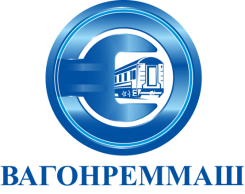 АКЦИОНЕРНОЕ ОБЩЕСТВО «ВАГОНРЕММАШ»Филиал Тамбовский вагоноремонтный завод392009, г. Тамбов, пл. Мастерских, д. 1тел. (4752) 44-49-59, факс 44-49-02, e-mail: tvrz@vagonremmash.ruПредседатель конкурсной комиссии Тамбовского ВРЗ АО «ВРМ»_______________ Д.В. Шлыков «___»_____________ 2023 г.1Серия тепловозаТЭМ-1М №16002Год выпуска:19673Тип двигателяК 6 S 310R4Мощность дизеля кВт (л.с)1350 л.с.5Год выпуска дизеля 19716Осевая формула3ο+3ο7Количество тележек, шт.28Конструктивная скорость, км/ч1009Служебный вес, т122,4 ± 3%10Давление на рельс от каждой оси, т20,5±3%11Габариты тепловоза:11Расстояния между осями автосцепок, мм16 97011Ширина колей, мм152412Последний крупный ремонт:КР - май 2008 г.1. Полное наименование участника:2. Сведения о регистрации юридического лица: регистрационный номер, дата регистрации, ИНН, КПП и др.Орган, зарегистрировавший юридическое лицо(если контрагент физическое лицо – паспортные данные физического лица)Место нахождения, почтовый адрес:Телефон, факс3. Акционеры (участники), владеющие более 20% голосующих акций (долей, паев) юридического лица4. Ф.И.О. Членов Совета директоров/Наблюдательного совета (если имеется):5. Ф.И.О. Генерального директора (президента, директора, управляющего, наименование управляющей организации):6. Ф.И.О. Членов Правления/иного коллегиального исполнительного органа (если имеется):7. Балансовая стоимость активов (всего) в соответствии с последним утверждённым балансом:8. Балансовая стоимость основных производственных средств и нематериальных активов в соответствии с последним утверждённым балансом:Подпись Уполномоченного лица№п/пНаименование работЕд. изм.Кол-воСтоимость, руб.(без НДС)НДС, руб.Стоимость, руб. (с учетом НДС)1…ИТОГОИТОГОИТОГОЗаказчик:АО «ВРМ»Юридический и почтовый адрес:
105005, г. Москва, набережная Академика Туполева, дом 15, корпус 2, офис 27ИНН 7722648033, КПП 774550001Банковские реквизиты:Р/с 40702810500160000507 Банк ВТБ (ПАО) в г. МоскваК/с 30101810700000000187 БИК 044525187Тел:/факс: (499) 550-28-90E-mail:  info@vagonremmash.ruПлательщик: Тамбовский ВРЗ АО «ВРМ»392009, г. Тамбов, пл. Мастерских, д.1ИНН 7722648033 КПП 682902001ОКПО 07007287 ОГРН 1087746618970Банк: Филиал Банка ВТБ (ПАО) в г. ВоронежеР/сч. 40702810415250001079К/сч. 30101810100000000835в ГРКЦ ГУЦБ РФ по Воронежской областиБИК 042007835Тел (4752) 44-49-59, факс (4752)44-49-02Директор Тамбовского ВРЗАО «ВРМ» ___________________ Подрядчик:_________________ 1Серия тепловозаТЭМ-1М №16002Год выпуска:19673Тип двигателяК 6 S 310R4Мощность дизеля кВт (л.с)1350 л.с.5Год выпуска дизеля 19716Осевая формула3ο+3ο7Количество тележек, шт.28Конструктивная скорость, км/ч1009Служебный вес, т122,4 ± 3%10Давление на рельс от каждой оси, т20,5±3%11Габариты тепловоза:11Расстояния между осями автосцепок, мм16 97011Ширина колей, мм152412Последний крупный ремонт:КР - май 2008 г.от  Заказчика От  ПодрядчикаДиректор Тамбовского ВРЗАО «ВРМ»____________________(подпись)М.П.______________________(подпись)М.П.Приложение №2к Договору №___________от «___» ______________ 2023 г.Наименование статейСтоимость, руб. без НДССправочно, %Наименование статейСтоимость, руб. без НДССправочно, %Наименование статейСтоимость, руб. без НДССправочно, %Сырье и материалыПокупные комплектующиеВсего затрат на материалыОсновная заработная платаДополнительная зарплатаОтчисления на социальное страхованиеНакладные расходыИтого производственная себестоимостьВнепроизводственные расходыВсего полная себестоимостьРентабельностьЦенаот  Заказчика От  ПодрядчикаДиректор Тамбовского ВРЗАО «ВРМ»____________________ (подпись)М.П.______________________ (подпись)М.П.Приложение №3к Договору №____________от «___» ______________ 2023 г.№ п/пНаименование работЕдиница измеренияЦена без учёта НДС, руб.Цена с учётом НДС 20%, руб.1шт.2шт.3шт.…шт.от  Заказчика От  ПодрядчикаДиректор Тамбовского ВРЗАО «ВРМ»____________________(подпись)М.П.______________________(подпись)М.П.Приложение №4к Договору №___________от «___» _______________ 2023 г.№ п/пНаименование работЕд. изм.КоличествоЦена без учёта НДС, руб.Стоимость без учета НДС, руб.Сумма НДС 20%, руб.Стоимость с учётом НДС 20%, руб.123…ИТОГОИТОГОИТОГОИТОГОИТОГОот  Заказчика От  ПодрядчикаДиректор Тамбовского ВРЗАО «ВРМ»____________________(подпись)М.П.______________________(подпись)М.П.Приложение №5к Договору №___________от «___» ____________ 2023 г.№п/пНаименование работПериод выполнения работ1Ремонт колёсных пар тепловоза ТЭМ-1М №1600 Май-июнь 2023 г.от Заказчика От ПодрядчикаДиректор Тамбовского ВРЗАО «ВРМ»____________________(подпись)М.П.______________________(подпись)М.П.Приложение №6к Договору №____________от «___» _____________ 2023 г.Наименование деталей и узловЕд. изм.Кол-во------Наименование деталей и узловЕд. изм.Кол-во-----------------Наименование деталей и узловПричина износа авар./ не авар.Ед. изм.Кол-во------------------------------------от  Заказчика От  ПодрядчикаДиректор Тамбовского ВРЗАО «ВРМ»____________________(подпись)М.П.______________________(подпись)М.П.Приложение №7к Договору №___________от «___» ______________ 2023 г.Наименование деталей и узловЗаводской №Ед. изм.КоличествоНаименование деталей и узловЧертежХарактер износаЕд.изм.Кол-воот  Заказчика От  ПодрядчикаДиректор Тамбовского ВРЗАО «ВРМ»____________________(подпись)М.П.______________________(подпись)М.П.Приложение №8к Договору №____________от «___» ______________ 2023 г.Должность и место работыПодписьФамилия и инициалыот  Заказчика От  ПодрядчикаДиректор Тамбовского ВРЗАО «ВРМ»____________________(подпись)М.П.______________________(подпись)М.П.Приложение №9к Договору №_________от «___» ______________ 2023 г.от  Заказчика От  ПодрядчикаДиректор Тамбовского ВРЗАО «ВРМ»____________________(подпись)М.П.______________________(подпись)М.П.Приложение №10к Договору №________от «___» _____________ 2023 г.от Заказчика От ПодрядчикаДиректор Тамбовского ВРЗАО «ВРМ»____________________(подпись)М.П.______________________(подпись)М.П.